June 15, 2015JEREMY REED REGULATORY ANALYSTCLEARVIEW ENERGY INCPO BOX 130659DALLAS TEXAS 75313				RE: BOND REDUCTION FOR A-2010-2152506Dear Mr. Reed:We are in receipt of your filing to amend your current license as an electric generation supplier operating in Pennsylvania by lowering the bond amount. In order to accept this filing you are required to pay the filing fee of $350 as required by 52 Pa. Code Section 1.43.Therefore, we are pending the processing of your request until this fee is satisfied. Please send a certified check or money order made payable to “Commonwealth of Pennsylvania” within 30 days of the date of this letter.  Once we receive payment we will be able to process accordingly.	Also, we are returning your Bond Rider for Bond 1112876 because it is required to have an original signature.  Please follow the colored tabs stating Please Sign and return both check and signed bond to the address above.Thank you for your immediate attention to this matter.					Sincerely,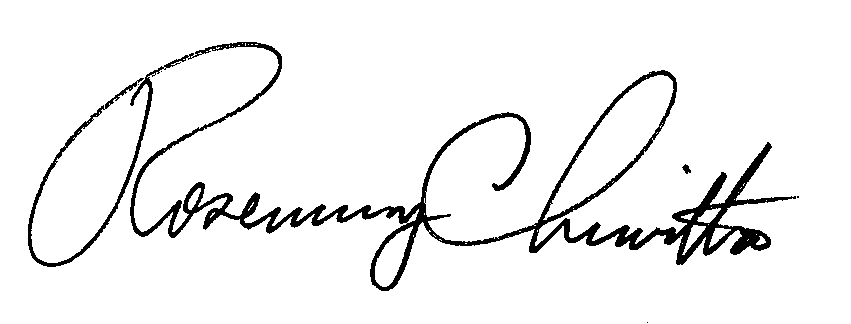 					Rosemary Chiavetta					SecretaryRC: DJ